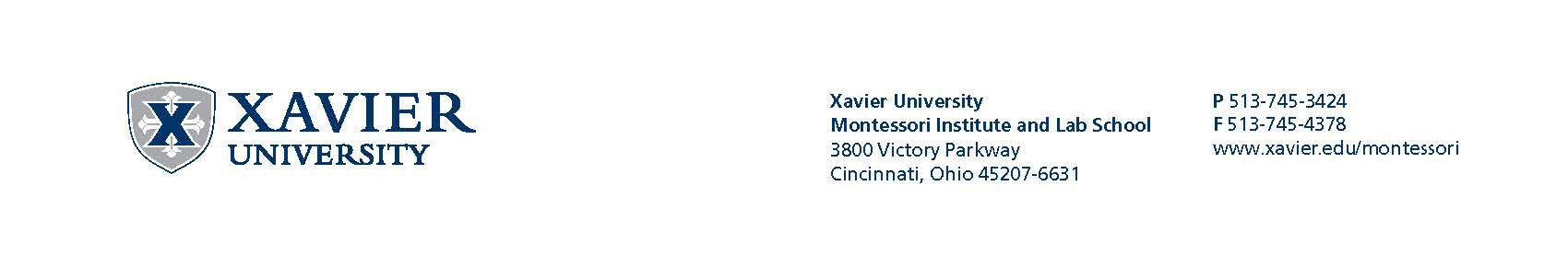 
Montessori Lab School Tuition RatesTuition Rates for AY 20-21
Montessori Lab School Tuition RatesTuition Rates for AY 20-21
Montessori Lab School Tuition RatesTuition Rates for AY 20-21
Montessori Lab School Tuition RatesTuition Rates for AY 20-21DescriptionTuitionActivity FeeClass ScheduleEarly Childhood AM (ages 3 and 4)$5,565.00 $125.008:30am – 11:30amEarly Childhood PM(ages 3 and 4)$5,565.00$125.0012:00pm – 3:00pmKindergarten$6,490.00 $200.008:30am - 3pm (Mon-Fri)                                               Lower Elementary (6-9 class)$6,490.00 $250.008:30am - 3pmUpper Elementary (9-12 class)$7,990.00 $250.008:30am - 3pmMiddle School
(7th & 8th Grades)$7,990.00$500.008:30am - 3pmExtended Care*Additional Fee applied*Customized Plan available7:45am – 8:30am11:30am – 5:30pm 3:00pm – 5:30pm
NOTE:  Tuition includes a $500.00 non-refundable deposit per student due Spring 2020 or prior to enrollment.We offer 10 month, semi-annual or one time payment plans through FACTS (less $500.00 deposit).Semi-Annually due July & December10 Monthly installments beginning in JulyPay in full in July
NOTE:  Tuition includes a $500.00 non-refundable deposit per student due Spring 2020 or prior to enrollment.We offer 10 month, semi-annual or one time payment plans through FACTS (less $500.00 deposit).Semi-Annually due July & December10 Monthly installments beginning in JulyPay in full in July
NOTE:  Tuition includes a $500.00 non-refundable deposit per student due Spring 2020 or prior to enrollment.We offer 10 month, semi-annual or one time payment plans through FACTS (less $500.00 deposit).Semi-Annually due July & December10 Monthly installments beginning in JulyPay in full in July
NOTE:  Tuition includes a $500.00 non-refundable deposit per student due Spring 2020 or prior to enrollment.We offer 10 month, semi-annual or one time payment plans through FACTS (less $500.00 deposit).Semi-Annually due July & December10 Monthly installments beginning in JulyPay in full in July